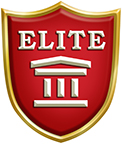 ELITE IS NOW HIRING: EVENT STAFF GREETERSSan Diego Events are BACK! Be a part of the FUN!Elite is San Diego’s premier event staffing company for special events, conventions, concerts, and sporting events. Our clients include the San Diego Padres, San Diego State University, Del Mar Fairgrounds and anywhere you find sports and entertainment.
You will have endless opportunities with us to work these countywide amazing events. Flexibility to create your own schedule with full & part-time positions.Come join the excitement and contact us today at: jobs@elitesecuritystaffing.com or (619) 574-1589

MINIMUM REQUIREMENTS
• 18 years of age or older
• High School diploma or GED
• Ability to speak, read, and write English
• OR…Allow us to help you obtain a security guard license quickly and earn even more as a security guard!

ELITE
2878 Camino del Rio South
Suite 260
San Diego, CA 92108
LIC- PPO 12052http://eliteservicesusa.com

Elite is an Equal Opportunity Employer (EEO) that provides a positive and supportive work environment, offers competitive wages and career development opportunities. We provide these opportunities for all employees and applicants without regard to race, color, religion, gender, sexual orientation, gender identity or expression, national origin, age, genetic information, disability, or veteran status.

WE FOSTER A SAFE AND ENJOYABLE WORK ENVIRONMENT

COVID-19 precautions are in place throughout Elite.
